Read and write the sentences under the correct picture.I’m playing basketball.I’m cooking.I’m playing badminton.I’m dancing.I’m listening to the radio.I’m swimming.I’m reading a book.I’m playing football.I’m singing.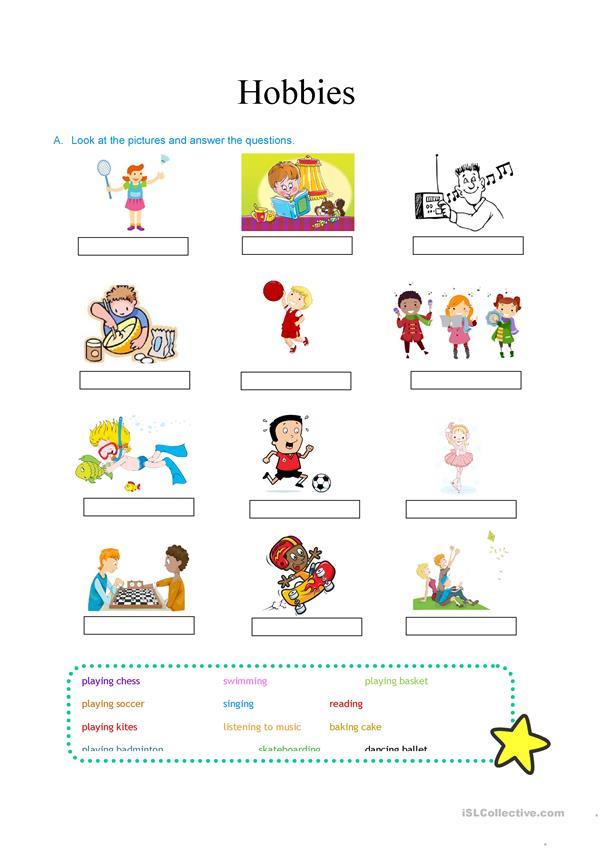 Answer key                       I’m playing badminton.		        I’m reading a book.			I’m listening to the radio.           I’m cooking.			I’m playing basketball.		          I’m playing chess.   		I’m swimming.			I’m playing football. 			I’m dancing.Name: ____________________________    Surname: ____________________________    Nber: ____   Grade/Class: _____Name: ____________________________    Surname: ____________________________    Nber: ____   Grade/Class: _____Name: ____________________________    Surname: ____________________________    Nber: ____   Grade/Class: _____Assessment: _____________________________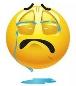 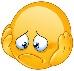 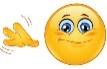 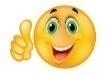 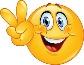 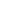 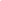 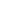 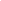 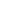 Date: ___________________________________________________    Date: ___________________________________________________    Assessment: _____________________________Teacher’s signature:___________________________Parent’s signature:___________________________